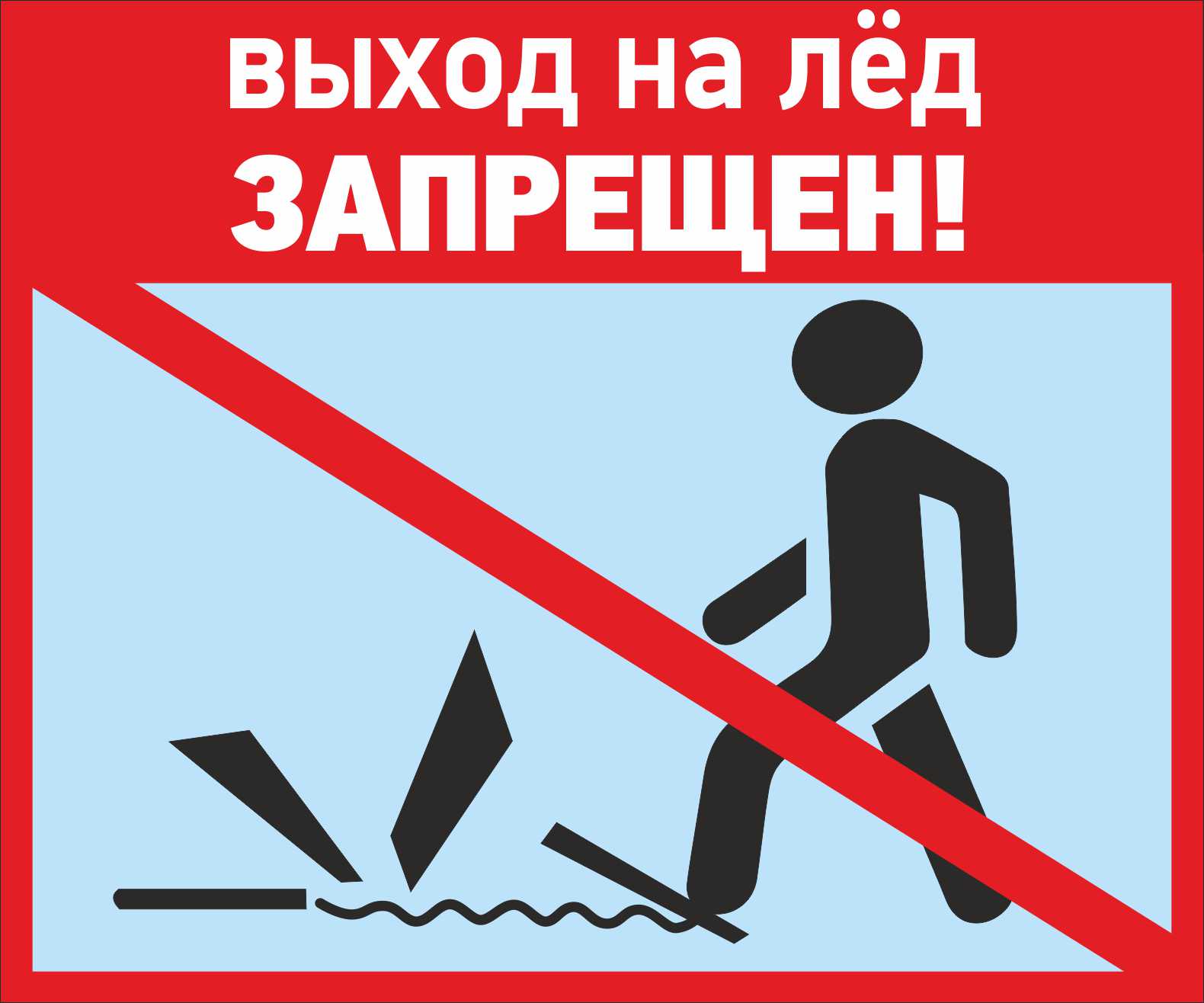 Памятка Безопасность на льду для школьников               Ребята! Многие из вас в свободное время отправляются на прогулки к замерзшим рекам и озёрам, чтобы покататься на лыжах, коньках, санках или просто побегать по льду. Но, чтобы не испортить себе отдых и не попасть в сложную, трагическую ситуацию – необходимо знать о мерах предосторожности на льду. Следует помнить: 1. Нельзя устраивать горки, где спуск ведет к замерзшей воде. 2. Нельзя кататься на коньках, лыжах и санках, выезжая на замерзшую реку, озеро, пруд. 3. Нельзя ходить по льду, а особенно переходить замерзшую реку, любой водоем. 4. Нельзя выходить на лёд, где сидят любители рыбной ловли. Рыбаки бурят лунки, эти лунки может запорошить снегом, и, если наступить в такую лунку, то можно провалиться под лёд. 5. Нельзя собираться на льду большими группами на одном участке. 6. Нельзя играть и кататься возле рек, озёр, прудов: кромка берега со снегом и льдом, даже под небольшой тяжестью, может легко обрушиться, потому что подмывается водой (зимой бывает оттепель, лёд подтаивает и становится рыхлым, хрупким). 7. Очень опасно проверять прочность льда ударами ноги. 8. Очень опасно находиться на замерзшей реке, водоеме в местах, где выступают на поверхность кусты, трава, впадают в водоем ручьи, теплые воды промышленных предприятий. 9. Осторожным следует быть на замерзшей реке, любом водоеме в местах покрытых толстым слоем снега - под толстым слоем снега, особенно когда оттепель, лёд может таять. 10. Переходить водоемы можно только по специально оборудованным ледовым переправам и в сопровождении взрослых!Родители и взрослые! Особенно хочется напомнить вам о тех, кто вызывает наибольшее беспокойство, - о детях! Не упускайте возможности предупредить дочь или сына об опасностях, которые таят в себе замёрзшие водоемы. Не допускайте бесконтрольного нахождения и игр детей вблизи водоемов, разъясните им смертельную опасность пренебрежения данными рекомендациями. Если Вы стали очевидцем несчастного случая на водном объекте или сами попали в аналогичную ситуацию и существует возможность о происшествии, срочно обращайтесь за помощью:Государственный инспектор по маломерным судам  отдела ГИМС по г.Усмань ГУ МЧС РОССИИ по Липецкой области Иванов И.Б.СлужбаМТСБИЛАЙНМЕГАФОНTELE2Пожарная охрана010011010011Полиция020022020022Скорая помощь030033030033Единая служба спасения112112112112